Методическая разработка спортивного мероприятия Тема: « Полоса препятствий «Джуманджи».Подготовила и провела учитель физической культуры Сапунова А.А.Темамероприятия: полоса препятствий «Джуманджи»Класс: 2-4 классы (команды по 6 человек)Место проведения: спортивный зал Метод проведения: поточный, игровойЦель занятия: контроль и самоконтроль ранее изученных двигательных действий.Задачи мероприятия:Образовательные задачи: 1.  Совершенствовать навыки выполнения лазания и перелазание, развитие быстроты, прыгучести и координации.Развивающие задачи:1.  Развивать умения выполнять упражнения на гимнастической скамейке, гимнастической стенке, гимнастическом мате, шведской стенке.2.  Понимать и принимать учебные задачи, контролировать и выполнять действие по заданному образцу, начинать и заканчивать действие в нужный момент. 3.  Формировать умения  оценивать собственное поведение и поведение окружающих. Воспитательные задачи:1.  Формировать стойкий познавательный  интерес к занятиям физическими упражнениями.                                     2.  Формировать умения чётко и организованно работать в группе,  воспитание чувства товарищества и взаимопомощи 3.  Формировать умение проявлять дисциплинированность, трудолюбие и упорство в достижении поставленной цели. Оздоровительные задачи:Оздоровительные задачи:1.   Формировать правильную осанку, содействовать общему укреплению организма ребенка.Инвентарь и оборудование: свисток, фишки, маты, волейбольные мячи, обручи, конь, воздушные шары, гимнастические скамейки, веревка,  дуги.Оформление зала:плакаты с правилами для игроковкубики с названием игры «Джуманджи»бумажные листья растенийарка из кубиков для обозначения линии старта музыкальное оформлениеЭтапы мероприятия:         Для лучшей результативности мероприятия была проведена подготовительная работа:•	проинформированы обучающиеся о дате и времени проведения мероприятия;•	написан сценарий;•	создана рабочая группа из старшеклассников - помощников, которая занималась подготовкой заданий для конкурсов и оформлением станций;•	приготовлены подарки, грамоты для участников мероприятия;Вводный этап      Целью этапа является начальная организация участников мероприятия. Данный этап должен пройти быстро и способствовать формированию доброжелательной атмосферы. В рамках этого этапа сформулирована цель мероприятия, должно произойти знакомство с ведущими, пройти разминка.Основной эпап.     Целью данного этапа является включение участников мероприятия в коллективно – спортивную  деятельность, направленную на реализацию задач всего мероприятия. Основная часть мероприятия – прохождение станций.Итоги мероприятия.      Побеждённых и проигравших не должно быть, каждая команда одержала победу. Для детей  был приготовлен сюрприз: они получают призы за участие в «Полосе препятствий». Рефлексия - психологический анализ пройденных этапов. Подведение итогов. Очень важный этап, где все участники «Полосы препятствий»анализируют ошибки, рассказывают о своих ощущениях, освещают возникшие проблемы и находят  пути их решения.ХОД мероприятияВводная часть- 7-10 минут1. Построение.2. Сообщение задач мероприятия.Вед: Здравствуйте, ребята!Сегодня нам предстоит с вами побывать в игре, которая называется «Джуманджи». Вы сможете попробовать себя в роли гориллы, змеи и кенгуру и многих других. Вам предстоит преодолевать различные препятствия. Вы покажите все свои физические качества, ловкость, смелость, быстроту, выносливость.Работая самостоятельно, вы должны проявлять взаимопомощь, ответственность и взаимопонимание.Напутственные слова участникам соревнований. Выступление детей (стихи).1 ребенок: Если хочешь стать умелым,Сильным, ловким, смелым,Научись любить скакалки,Обручи и палки.Никогда не унывай,В цель мячами попадай.Вот здоровья в чём секрет-Всем друзьям - физкультпривет!2 ребенок:Спорт, ребята, очень нужен,Мы со спортом очень дружим.Спорт-помощник!Спорт – здоровье!Спорт-игра!Физкульт-Ура!3. Разминка под музыку (всех участников  построить в колонну по три, разминку проводят два ученика, заранее подготовленных).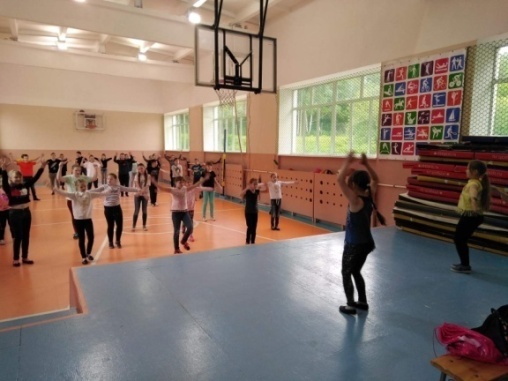 Основная часть-25-30 минут.  Полоса препятствий «Джуманджи»в ней существуют правила, которые нельзя нарушать1. Нельзя дважды подряд выполнять полюбившиеся упражнения. 2. Не разрешается выполнять подряд упражнения на одну и ту же группу мышц: поработал руками дай нагрузку ногам.3. После сложного упражнения обязательно выполни легкое. 4. Не начинай выполнять упражнение на станции, пока его не закончит предыдущий участник.Представление команд (название).1 станция «Восхождение в гору» (с помощью веревки, закрепленной на гимнастической стенке забраться по гимнастической скамье вверх, затем по второй скамье спуститься вниз). Штраф 5 сек за спрыгивание.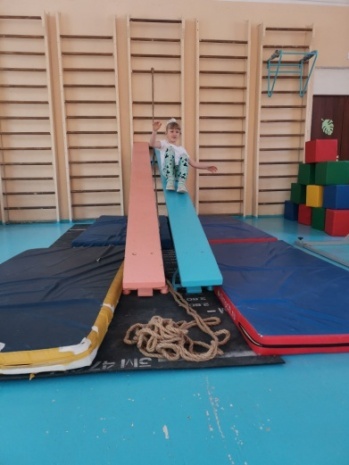 2 станция «Лабиринт пещер» (пройти змейкой ряд обручей, расположенных вертикально неся кубики с названием игры). Штраф 5 секунд за потерю кубика.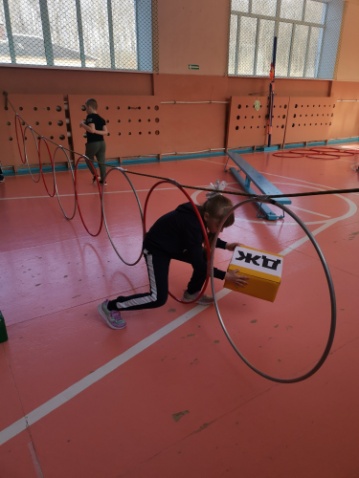 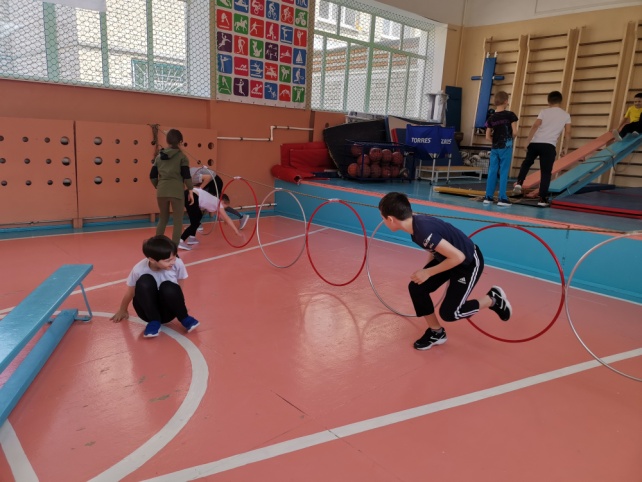 3 станция «Встреча с носорогом»  (необходимо любым способом перебраться через коня, который расположен поперек движения участников). Штраф 5 секунд за невыполнение.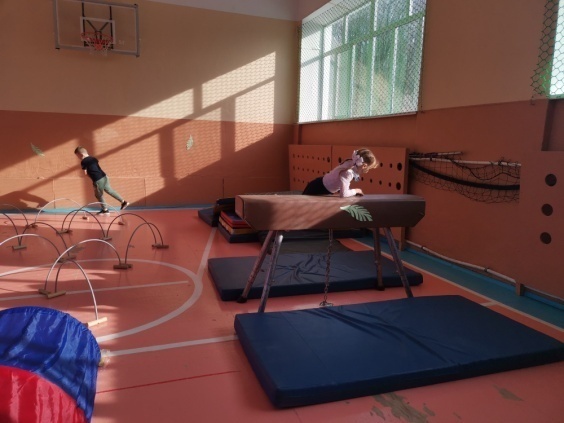 4  станция «Прыжок через заросли» (преодолеть горку из гимнастических матов). Штраф 5 секунд за невыполнение.5 станция «Переноска воды над пропастью» (движение по гимнастическому бревну с двумя противовесами). Штраф 5 секунд за падение с бревна.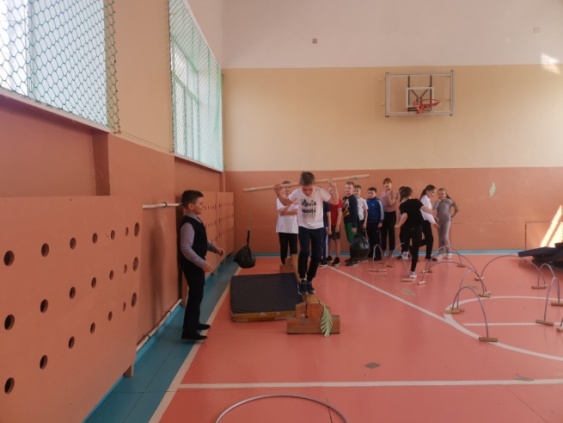 6 станция «Болото» (прыжки в обручи двумя ногами). Штраф 5 секунд за неверное выполнение.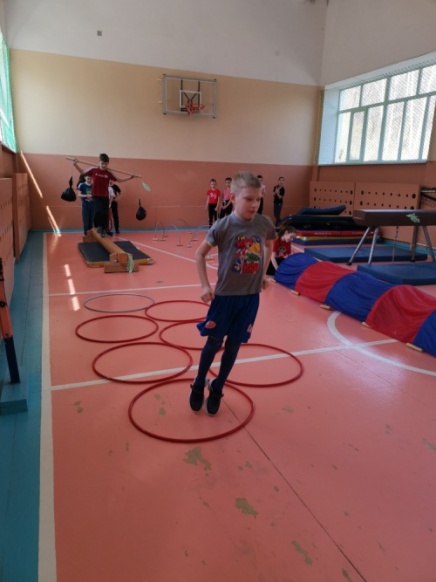 7 станция «Узкое ущелье» (преодоление туннеля). Штраф 5 секунд за касание.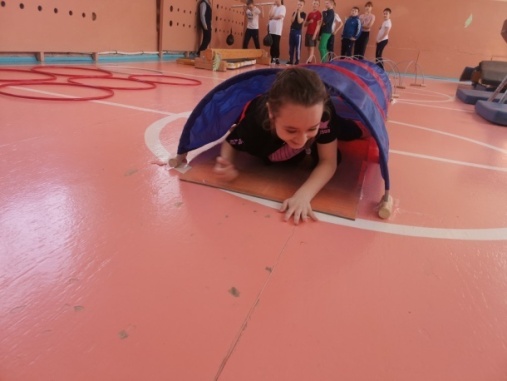 8 станция «Беги скорее» (пробежать по лабиринту из дуг). Штраф 5 секунд за касание.Выполняют упражнения поточным методом, друг за другом соблюдая дистанцию. Время старта фиксируется по первому участнику, а время финиши по последнему.После полосы препятствий выполняют ходьбу на восстановление дыхания.Вед: Молодцы ребята! Давайте обратим внимание на правила: (вывешены в зале). За это время судьи подсчитывают результаты.Играем не ради корысти, а ради удовольствия своего и других.Играем честно! Обидно, когда проигрываешь, но всё равно, не хитри, не злись.Будь стойким. Не унывай при неудачах и не злорадствуй.Если выиграл – радуйся, но не зазнавайся.Не упрекай партнёра за промахи, постарайся поправить беду своими успехами.Сохраняй спокойствие независимо от исхода игры.Убрать инвентарь, построить командыЗаключительная часть 3-5 минут.Вед: Вот и подошёл к концу наше путешествие в джунгли и игра «Джуманджи»Прошли все испытанья вы-И без сомненья,В конце пути, как обещали мы,Вас ждут призы и награжденья.(дети берут зеленые шары и выстраиваются). Идёт награждение за игру (грамоты подготовлены заранее, остается вписать только классы).Вед: Вы сегодня приняли участие в игре «Джуманджи».       У вас в руках зеленые шарики, символ джунглей. Если вам не понравился сегодняшний праздник и у вас грустное настроение, то опустите шарик вниз, а если вам всё понравилось, у вас прекрасное настроение, то поднимите ваш шарик вверх.Организованный уход из зала.Список использованной литературы:  Журнал «Физическая культура в школе»;ФГОС – В.И.Лях,А.А.Зданевич; Физическое воспитание в школе»- Е.Л. Гордияш, И.В.Жигульская.;Физическая культура – В.И. Лях учебник для общеобразовательных организаций. Интернет-ресурсы: http://www.drofa.ru. , «инфоурок» и т. д.Федеральное государственное казённое общеобразовательное учреждение«Средняя образовательная школа № 162»Методическая разработка мероприятия на тему:«Полоса препятствий «Джуманджи»Составил и провел: Сапунова Анна Александровнаучитель физической культурыг. Хабаровск-47, 2023г.